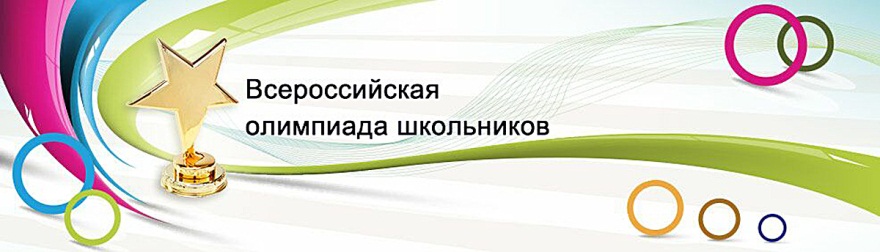 ЖЕЛЕЗНОВОДСК   ШКОЛЬНЫЙ ЭТАП 2016 – 2017 уч. год
Математика 5 класс.Задание 1 (7баллов).В числе 3 728 954 106 зачеркните три цифры так, чтобы оставшиеся цифры в том же порядке составили наименьшее семизначное число.Задание 2 (7баллов).Решите числовой ребус: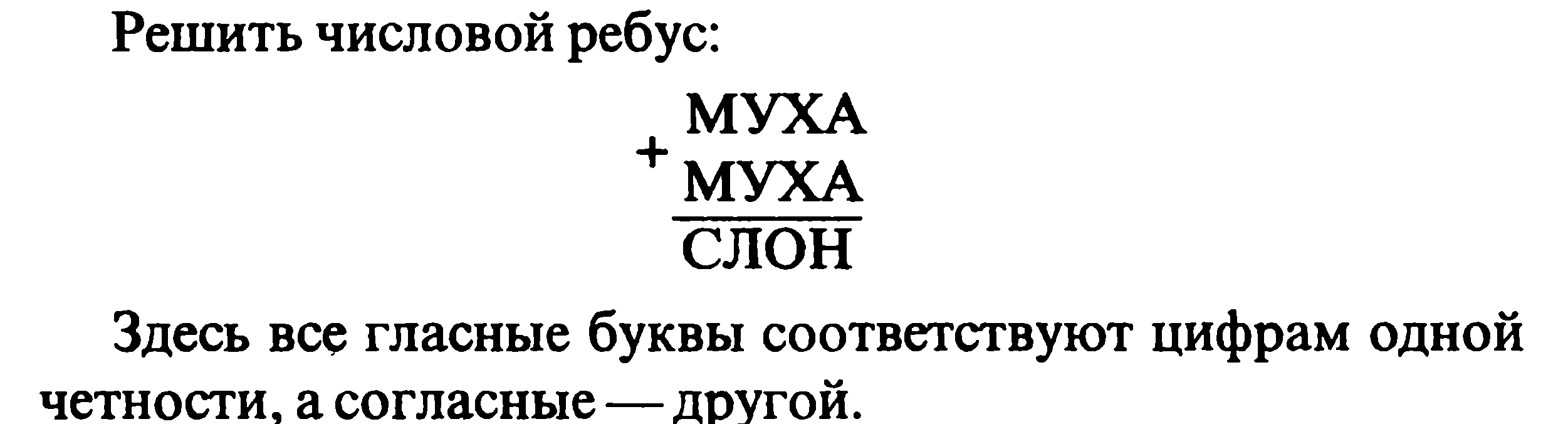 При решении учитывайте, что все гласные буквы - нечетные цифры, а согласные  - четные  цифры.Указание. Четным называется натуральное число, которое   делится  на 2 без остатка. Нечетным называется число, которое не делится на 2 без остатка.Задание 3 (7баллов).В кастрюлю необходимо налить 4л воды.  У хозяйки есть только 2 сосуда: один ёмкостью 5л, а второй ёмкостью 3л. Как поступила хозяйка?Задание 4 (7баллов).Если Сергей купит 15 тетрадей, то у него останется 72 рубля, если же 20 тетрадей,  то у него не хватит 8 рублей. Сколько денег у Сергея?Задание 5 (7баллов).Шесть одинаковых карасей тяжелее десяти одинаковых окуней, но легче пяти одинаковых лещей. Десять карасей тяжелее восьми лещей. Что тяжелее: два карася или три окуня?ЖЕЛЕЗНОВОДСК   ШКОЛЬНЫЙ ЭТАП 2016 – 2017 уч. год
Математика 6 класс.Задание 1 (7баллов).Решите числовой ребус: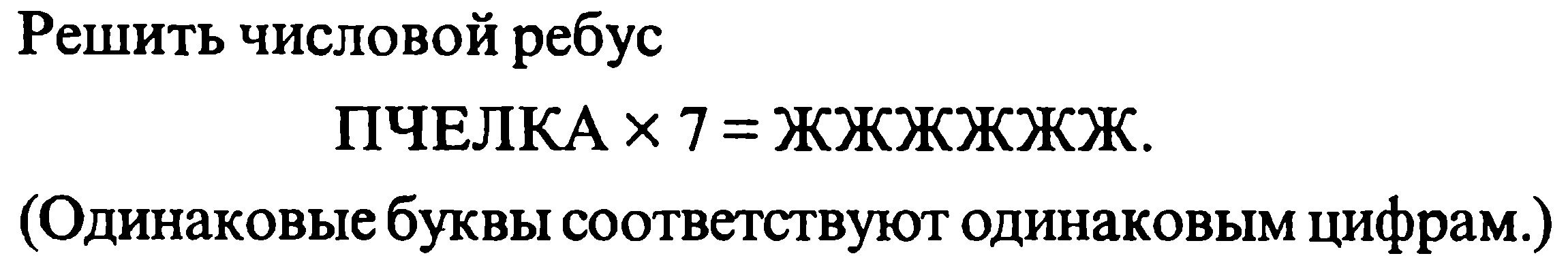 (Одинаковые буквы соответствуют одинаковым цифрам)Задание 2 (7баллов).Волк и Заяц купила теннисный мяч за 25 рублей. У зайца было в 2 раза меньше денег, чем у Волка, да ещё 1 рубль. Сколько денег внёс каждый из них? Задание 3 (7баллов).Сколько прямоугольников изображено на рисунке? Площадь одного квадрата равна 1 см2 .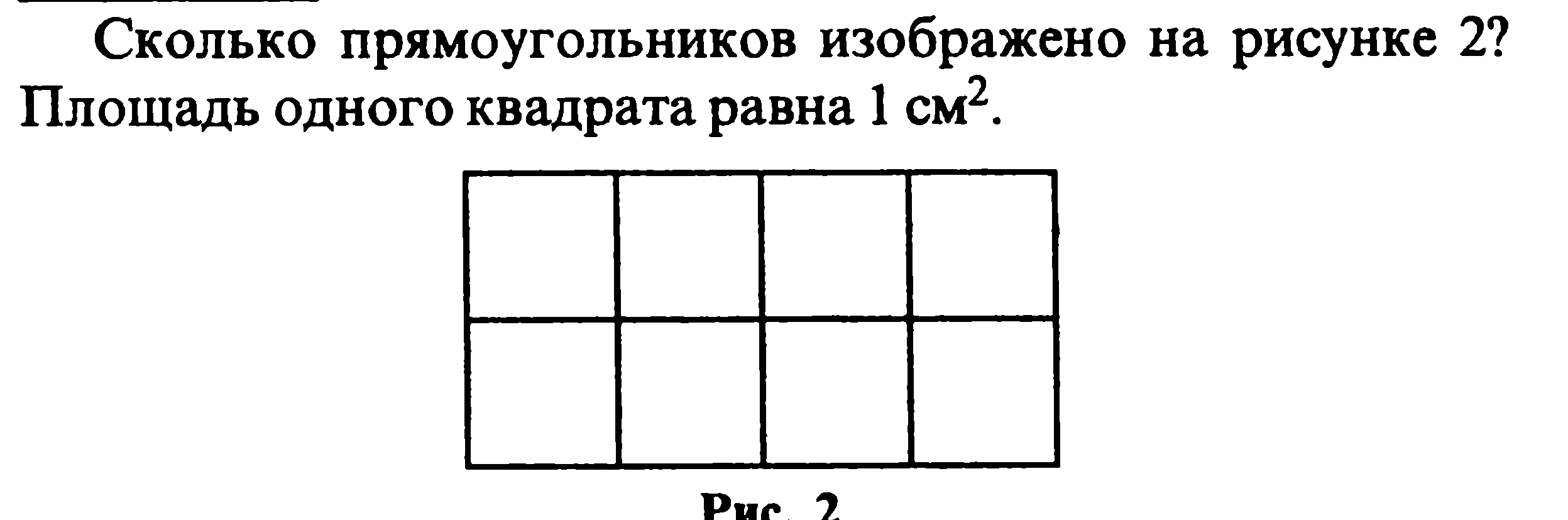 Задание 4 (7баллов).На столе стоят 3 одинаковых ящика, в одном находятся 2 черных шарика, а в другом – 1 черный и 1 белый шарик, а в третьем – 2 белых шарика. На ящиках написано «2 белых», «2 черных», «черный и белый». При этом известно, что ни одна из надписей не соответствует действительности. Как, вынув только 1 шарик, определить правильное расположение надписей?Задание 5 (7баллов).Сколько существует двухзначных чисел, у которых цифра десятков больше цифры единиц?ЖЕЛЕЗНОВОДСК   ШКОЛЬНЫЙ ЭТАП 2016 – 2017 уч. год
Математика 7 класс.Задание 1 (7 баллов).  Расставьте знаки арифметических действий и скобки там, где считаете нужным, чтобы     получилось верное равенство:
           2  4  6 = 3  3  3         Задание 2 (7 баллов). (7 баллов)  На клетчатой бумаге изображена чашка с крышкой (см. рис. 1). На покраску крышки израсходовали   краски. Сколько   ещё нужно грамм краски для покраски чашки? Не забудьте  обосновать ответ.Задание 3 (7 баллов).В записи ***** × *** = ******1 замените звёздочки нулями и единицами так, чтобы получилось верное равенство.Задание 4 (7 баллов).Доктор Айболит раздал четырем заболевшим зверям 2006 чудодейственных  таблеток. Носорог получил на одну больше, чем крокодил, бегемот – на одну больше, чем носорог, а слон – на одну больше, чем бегемот. Сколько таблеток придется съесть слону? Задание 5 (7 баллов).В озере водятся караси, окуни и щуки. Два рыбака поймали вместе 70 рыб, причем  улова первого рыбака – караси, а  улова второго – окуни. Сколько щук поймал каждый, если оба поймали поровну карасей и окуней?ЖЕЛЕЗНОВОДСК   ШКОЛЬНЫЙ ЭТАП 2016 – 2017 уч. год
Математика 8 класс.Задание 1  (7 баллов).Решите уравнение .                                                                 Задание 2  (7 баллов).Зная, что  = , найдите значение выражения .            Задание 3  (7 баллов).Вычислите .                   Задание 4  (7 баллов).Дан равносторонний ΔАВС. На продолжении стороны СВ за точку В отмечена точка D, а на продолжении стороны АВ за точку В, отмечена точка М, так что CD=BM. Докажите, что АD=DM.Задание 5 (7 баллов).       Постройте график функции                                          ЖЕЛЕЗНОВОДСК   ШКОЛЬНЫЙ ЭТАП 2016 – 2017 уч. год
Математика 9 класс.Задание 1 (7баллов).Можно ли разменять купюру в 50 рублей 15 монетами достоинством 1 и 5 рублей? Ответ объясните.Задание 2 (7баллов).Свежие грибы содержат 90% воды, а сухие грибы – 12% воды. Сколько получится сухих грибов из 11 кг свежих?Задание 3 (7баллов).В треугольнике АВС угол А равен 60°, а угол В равен 82°. АD, ВЕ и СF- высоты, пересекающиеся в точке О. Найдите угол АОF.Задание 4 (7баллов).Вычислить число , если 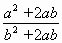 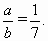 Задание 5 (7баллов).Есть десять карточек, у каждой из которых одна сторона белая, а другая — чёрная. Все они лежат на столе белой стороной вверх. Коля перевернул 5 карточек, затем Оля перевернула 6 карточек, после чего Миша перевернул 7 карточек. В результате все карточки оказались повёрнуты чёрной стороной вверх. Как это могло получиться?ЖЕЛЕЗНОВОДСК   ШКОЛЬНЫЙ ЭТАП 2016 – 2017 уч. год
Математика 10 класс.Задание 1 (7баллов).Натуральное число называется палиндромом, если оно не изменяется при записывании его цифр в обратном порядке (например, 626 — палиндром, а 2015 — нет). Представьте число 2015 в виде суммы двух палиндромов.Задание 2 (7баллов).Решите уравнение: (х² - х – 1)² - х³═5.Задание 3 (7баллов).Равнобокая трапеция АВСD разбивается диагональю АС на два равнобедренных  треугольника. Определите  углы  трапеции.Задание 4 (7баллов).а – положительное число, b и с – отрицательные числа. Какое из чисел больше  или ?Задание 5 (7баллов).Найти какое–нибудь целое положительное  число, которое само делится на 2009, и сумма его цифр делится на 2009.ЖЕЛЕЗНОВОДСК   ШКОЛЬНЫЙ ЭТАП 2016 – 2017 уч. год
Математика 11 класс.Задание 1 (7баллов). Решите уравнение: 2.Задание 2 (7баллов).Петя сбегает с четвёртого этажа на первый на 2 секунды быстрее, чем мама едет на лифте. Мама едет на лифте с четвёртого этажа на первый на 2 секунды быстрее, чем Петя сбегает с пятого этажа на первый. За сколько секунд Петя сбегает с четвёртого этажа на первый? (Длины пролетов лестницы между всеми этажами одинаковы).Задание 3 (7баллов).Докажите, что произведение четырех последовательных целых чисел, сложенное с единицей, есть точный квадрат. Задание 4 (7баллов).Постройте график функции: .Задание 5 (7баллов).Две окружности касаются сторон KL и MN четырехугольника KLMN: первая в точках A и B,  вторая – в точках C и D соответственно. На отрезке AC взята точка E, а на отрезке CD – точка F так, что отрезок EF касается обеих окружностей: первой – в точке G, а второй в точке H. Найдите EC, если AE=BF+9 и BD=13.